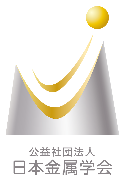  まてりあ（Materia Japan） 電子版記事　 申込書  ご利用ありがとうございます。「まてりあ記事（PDF）」をご希望の方は、下記ご記入の上E-mail  materia@jimm.jp　　　　　　までお申込み下さい。お申込み後、受理mailをいたしますが、２～３日以内に返信がない場合は、ご連絡願います。【料金：1論文500円（消費税込み）】　PDFファイルは、E-mail添付でご返信いたします。【 お申込者 】氏　　名　　　　　領収書宛名（ご必要な場合）　　　　　　　　　・　TEL/FAX　　　　　・　E-ｍail　　　　　　 【 お支払方法 】　　　＊クレジットカードのみのお支払いとなります。　・カードの種類　　　　 □　VISA　　　□　MASTER　　(←どちらか、お選び下さい　☑　)・クレジット番号（16桁）□□□□-□□□□-□□□□-□□□□（４ or ５ or  2　で始まる番号です）・有　効　期　限　　　　 　　　　　月　／　　　　　年（クレジットカード記載どおり）・クレジットカード名義　　　　　　　　　　　　　　　　　　　　　　　　　　　　　　・支払金額合計　　　　　 　　　　　　　　　　　　　　　　　　　　円　（税込み）　【 お申込み・問合せ先 】　　To：　公益社団法人 日本金属学会　まてりあ　御中〒980-8544　仙台市青葉区一番町1-14-32E-mail: materia@jimm.jpFAX 022-223-6312　　TEL 022-223-3685　種　別題　目著　者巻・号・頁例：プロムナード長野とは？-地名に隠された意味を解く福島　貴和47-11-536